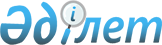 О районном бюджете Райымбекского района на 2013-2015 годы
					
			Утративший силу
			
			
		
					Решение маслихата Райымбекского района Алматинской области от 22 декабря 2012 года N 10-60. Зарегистрировано Департаментом юстиции Алматинской области 28 декабря 2012 года N 2272. Утратило силу решением Райымбекского районного маслихата Алматинской области от 19 мая 2014 года № 31-162      Сноска. Утратило силу решением Райымбекского районного маслихата Алматинской области от 19.05.2014 № 31-162.      Примечание РЦПИ:

      В тексте документе сохранена пунктуация и орфография оригинала.       

В соответствии пункта 2 статьи 9 Бюджетного Кодекса Республики Казахстан от 4 декабря 2008 года, подпункта 1) пункта 1 статьи 6 Закона Республики Казахстан "О местном государственном управлении и самоуправлении в Республике Казахстан" от 23 января 2001 года Райымбекский районный маслихат РЕШИЛ:



      1. Утвердить районный бюджет на 2013-2015 годы согласно приложениям 1, 2 и 3 соответственно, в том числе на 2013 год в ниже следующих объемах:



      1) Доходы – 5229046 тысяч тенге, в том числе по:

      налоговым поступлениям – 146083 тысяч тенге;

      неналоговым поступлениям - 13004 тысяч тенге;

      поступлениям от продажи основного капитала - 6546 тысяч тенге;

      поступлениям трансфертов - 5063413 тысяч тенге, в том числе:

      целевые текущие трансферты - 924017 тысяч тенге;

      целевые трансферты на развитие - 491367 тысяч тенге;

      субвенции - 3648029 тысяч тенге.



      2) Затраты – 5231256 тысяч тенге.



      3) Чистое бюджетное кредитование – 71735 тысяч тенге, в том числе:

      бюджетные кредиты – 86759 тысяч тенге;

      погашение бюджетных кредитов – 15024 тысяч тенге.



      4) Сальдо по операциям с финансовыми активами - 12000 тенге.



      5) Дефицит (профицит) - -85945 тысяч тенге.



      6) Финансирование дефицита (использование профицита) – 85945 тысяч тенге, в том числе:

      поступления займов – 86759 тысяч тенге;

      погашение займов – 15100 тысяч тенге;

      используемые остатки бюджетных средств – 14286 тенге.

      Сноска. Пункт 1 с изменениями, внесенными решениями маслихата Райымбекского района Алматинской области от 06.03.2013 N 11-69; 05.06.2013 N 14-86; 04.07.2013 N 16-91; 21.08.2013 N 18-99; 11.11.2013 N 20-108; 06.12.2013 N 21-112 (вводится в действие с 01.01.2013).



      2. Утвердить чрезвычайный резерв местного исполнительного органа района на 2013 год в сумме 2135 тысяч тенге для ликвидации чрезвычайных ситуаций природного и техногенного характера на территории района.



      3. Утвердить перечень районных бюджетных программ не подлежащих секвестированию в процессе исполнения бюджета на 2013 год согласно приложению 4.



      4. Контроль за исполнением настоящего решения возложить на постоянную комиссию районного маслихата "По местному самоуправлению, социальному и экономическому развитию, бюджету, торговле, оказанию бытовых услуг, развитию малого и среднего предпринимательства, туризму".

       

5. Настоящее решение вводится в силу с 1 января 2013 года.      Председатель сессии

      районного маслихата                        С. Саниязов      Секретарь районного

      маслихата                                  Е. Кудабаев      СОГЛАСОВАНО:      Начальник государственного

      учреждения "Отдела экономики,

      бюджетного планирования и

      предпринимательства

      Райымбекского района"                      Муса Кенжебаев

      20 декабря 2011 года

Приложение N 1

к решению маслихата Райымбекского

района от 22 декабря 2012 года

за N 10-60 "О районном бюджете

Райымбекского района на

2013 -2015 годы" 

Бюджет Райымбекского района на 2013 год      Сноска. Приложение 1 в редакции решения маслихата Райымбекского района Алматинской области от 06.12.2013 N 21-112 (вводится в действие с 01.01.2013)

Приложение N 2

к решению маслихата Райымбекского

района от 22 декабря 2012 года

за N 10-60 "О районном бюджете

Райымбекского района на

2013-2015 годы" 

Бюджет Райымбекского района на 2014 год

Приложение N 3

к решению маслихата Райымбекского

района от 22 декабря 2012 года

за N 10-60 "О районном бюджете

Райымбекского района на

2013 -2015 годы" 

Бюджет Райымбекского района на 2015 год

Приложение N 4

к решению маслихата Райымбекского

района от 22 декабря 2012 года

за N 10-60 "О районном бюджете

Райымбекского района на

2013 -2015 годы" 

Перечень районных бюджетных программ не подлежащих

секвестированию в процессе исполнения бюджета на 2013 год

Приложение N 5

к решению маслихата Райымбекского

района от 22 декабря 2012 года

за N 10-60 "О районном бюджете

Райымбекского района на

2013 -2015 годы" 

Перечень районных бюджетных программ не подлежащих

секвестированию в процессе исполнения бюджета на 2013 год
					© 2012. РГП на ПХВ «Институт законодательства и правовой информации Республики Казахстан» Министерства юстиции Республики Казахстан
				КатегорияКатегорияКатегорияКатегорияСумма

(тыс.

тенге)КлассКлассКлассСумма

(тыс.

тенге)ПодклассПодклассСумма

(тыс.

тенге)НаименованиеСумма

(тыс.

тенге)Доходы52290461Налоговые поступления14608304Hалоги на собственность1241721Hалоги на имущество512333Земельный налог114374Hалог на транспортные средства564025Единый земельный налог510005Внутренние налоги на товары, работы и услуги168902Акцизы27003Поступления за использование природных и

других ресурсов91704Сборы за ведение предпринимательской и

профессиональной деятельности49205Налог на игорный бизнес10008Обязательные платежи, взимаемые за

совершение юридически значимых действий и

(или) выдачу документов уполномоченными на

то государственными органами или

должностными лицами50211Государственная пошлина50212Неналоговые поступления1300401Доходы от государственной собственности11081Поступления части чистого дохода государственных предприятий1105Доходы от аренды имущества, находящегося в

государственной собственности99804Штрафы, пени, санкции, взыскания, налагаемые

государственными учреждениями,

финансируемыми из государственного бюджета,

а также содержащимися и финансируемыми из

бюджета (сметы расходов) Национального Банка

Республики Казахстан83481Штрафы, пени, санкции, взыскания, налагаемые

государственными учреждениями,

финансируемыми из государственного бюджета,

а также содержащимися и финансируемыми из

бюджета (сметы расходов) Национального Банка

Республики Казахстан, за исключением

поступлений от организаций нефтяного

сектора834806Прочие неналоговые поступления35481Прочие неналоговые поступления35483Поступления от продажи основного капитала654601Продажа государственного имущества,

закрепленного за государственными

учреждениями21901Продажа государственного имущества,

закрепленного за государственными

учреждениями219003Продажа земли и нематериальных активов43561Продажа земли43564Поступления трансфертов506341302Трансферты из вышестоящих органов

государственного управления50634132Трансферты из областного бюджета5063413Целевые текущие трансферты924017Целевые трансферты на развитие491367Субвенции3648029Функциональная группаФункциональная группаФункциональная группаФункциональная группаФункциональная группаСумма

(тыс.

тенге)Функциональная подгруппаФункциональная подгруппаФункциональная подгруппаФункциональная подгруппаСумма

(тыс.

тенге)Администратор бюджетной программыАдминистратор бюджетной программыАдминистратор бюджетной программыСумма

(тыс.

тенге)ПрограммаПрограммаСумма

(тыс.

тенге)НаименованияСумма

(тыс.

тенге)ІІ. Затраты523125601Государственные услуги общего характера3686641Представительные, исполнительные и другие

органы, выполняющие общие функции

государственного управления333217112Аппарат маслихата района (города

областного значения)18384001Услуги по обеспечению деятельности

маслихата района (города областного

значения)18232003Капитальные расходы государственного

органа152122Аппарат акима района (города областного

значения)66771001Услуги по обеспечению деятельности акима

района (города областного значения)62311003Капитальные расходы государственного

органа4460123Аппарат акима района в городе, города

районного значения, поселка, села,

сельского округа248062001Услуги по обеспечению деятельности акима

района в городе, города районного

значения, поселка, села, сельского округа208207022Капитальные расходы государственного

органа8220024Создание информационных систем316352Финансовая деятельность18238452Отдел финансов района (города областного

значения)18238001Услуги по реализации государственной

политики в области исполнения бюджета

района (города областного значения) и

управления коммунальной собственностью

района (города областного значения)15108003Проведение оценки имущества в целях

налогообложения830010Приватизация, управление коммунальным

имуществом, постприватизационная

деятельность и регулирование споров,

связанных с этим600018Капитальные расходы государственного

органа17005Планирование и статистическая

деятельность17209453Отдел экономики и бюджетного планирования

района (города областного значения)17209001Услуги по реализации государственной

политики в области формирования и

развития экономической политики, системы

государственного планирования и

управления района (города областного

значения)16775004Капитальные расходы государственного

органа43402Оборона23931Военные нужды1659122Аппарат акима района (города областного

значения)1659005Мероприятия в рамках исполнения всеобщей

воинской обязанности16592Организация работы по чрезвычайным

ситуациям734122Аппарат акима района (города областного

значения)734007Мероприятия по профилактике и тушению

степных пожаров районного (городского)

масштаба, а также пожаров в населенных

пунктах, в которых не созданы органы

государственной противопожарной службы73403Общественный порядок, безопасность,

правовая, судебная,

уголовно-исполнительная деятельность8709Прочие услуги в области общественного

порядка и безопасности870485Отдел пассажирского транспорта и

автомобильных дорог района (города

областного значения)870021Обеспечение безопасности дорожного

движения в населенных пунктах87004Образование36961591Дошкольное воспитание и обучение131131464Отдел образования района (города областного значения)131131009Обеспечение деятельности организаций

дошкольного воспитания и обучения20314040Реализация государственного

образовательного заказа в дошкольных

организациях образования1108172Начальное, основное среднее и общее

среднее образование2942280464Отдел образования района (города

областного значения)2942280003Общеобразовательное обучение2891734006Дополнительное образование для детей505464Техническое и профессиональное,

послесреднее образование35097464Отдел образования района (города

областного значения)35097018Организация профессионального обучения350979Прочие услуги в области образования587651464Отдел образования района (города

областного значения)323859001Услуги по реализации государственной

политики на местном уровне в области

образования18749004Информатизация системы образования в

государственных учреждениях образования

района (города областного значения)8627005Приобретение и доставка учебников,

учебно-методических комплексов для

государственных учреждений образования

района (города областного значения)41160012Капитальные расходы государственного

органа527015Ежемесячные выплаты денежных средств

опекунам (попечителям) на содержание

ребенка - сироты (детей-сирот), и ребенка

(детей), оставшегося без попечения

родителей14004020Обеспечение оборудованием, программным

обеспечением детей-инвалидов, обучающихся

на дому7340067Капитальные расходы подведомственных

государственных учреждений и организаций233452467Отдел строительства района (города

областного значения)263792037Строительство и реконструкция объектов

образования26379206Социальная помощь и социальное

обеспечение2568512Социальная помощь230000451Отдел занятости и социальных программ

района (города областного значения)230000002Программа занятости26928004Оказание социальной помощи на

приобретение топлива специалистам

здравоохранения, образования, социального

обеспечения, культуры, спорта и

ветеринарии в сельской местности в

соответствии с законодательством

Республики Казахстан29940005Государственная адресная социальная

помощь16739006Оказание жилищной помощи32101007Социальная помощь отдельным категориям

нуждающихся граждан по решениям местных

представительных органов7546010Материальное обеспечение детей-инвалидов,

воспитывающихся и обучающихся на дому3229014Оказание социальной помощи нуждающимся

гражданам на дому29506016Государственные пособия на детей до 18

лет75441017Обеспечение нуждающихся инвалидов

обязательными гигиеническими средствами

и предоставление услуг специалистами

жестового языка, индивидуальными

помощниками в соответствии с

индивидуальной программой реабилитации

инвалида85709Прочие услуги в области социальной помощи

и социального обеспечения26851451Отдел занятости и социальных программ

района (города областного значения)26851001Услуги по реализации государственной

политики на местном уровне в области

обеспечения занятости и реализации

социальных программ для населения23381011Оплата услуг по зачислению, выплате и

доставке пособий и других социальных

выплат2490021Капитальные расходы государственного

органа98007Жилищно-коммунальное хозяйство3046741Жилищное хозяйство19000467Отдел строительства района (города

областного значения)4672003Проектирование, строительство и (или)

приобретение жилья коммунального

жилищного фонда4047004Проектирование, развитие, обустройство

и (или) приобретение инженерно-

коммуникационной инфраструктуры625487Отдел жилищно-коммунального хозяйства и

жилищной инспекции района (города

областного значения)14328001Услуги по реализации государственной

политики на местном уровне в области

жилищно-коммунального хозяйства и

жилищного фонда12805003Капитальные расходы государственного

органа15232Коммунальное хозяйство226918487Отдел жилищно-коммунального хозяйства и

жилищной инспекции района (города

областного значения)226918016Функционирование системы водоснабжения

и водоотведения4015467058Развитие системы водоснабжения и

водоотведения в сельских населенных

пунктах2229033Благоустройство населенных пунктов58756487Отдел жилищно-коммунального хозяйства и

жилищной инспекции района (города

областного значения)58756017Обеспечение санитарии населенных пунктов2395123025Освещение улиц в населенных пунктах20197030Благоустройство и озеленение населенных

пунктов36164123031Содержание мест захоронений и захоронение

безродных008Культура, спорт, туризм и информационное

пространство1439911Деятельность в области культуры87935455Отдел культуры и развития языков района

(города областного значения)87935003Поддержка культурно-досуговой работы879352Спорт 2918465Отдел физической культуры и спорта района

(города областного значения)2918006Проведение спортивных соревнований на

районном (города областного значения)

уровне29183Информационное пространство26639455Отдел культуры и развития языков района

(города областного значения)26639006Функционирование районных (городских)

библиотек25872007Развитие государственного языка и других

языков народа Казахстана7679Прочие услуги по организации культуры,

спорта, туризма и информационного

пространства26499455Отдел культуры и развития языков района

(города областного значения)13039001Услуги по реализации государственной

политики на местном уровне в области

развития языков и культуры4764010Капитальные расходы государственного

органа275032Капитальные расходы подведомственных

государственных учреждений и организаций8000456Отдел внутренней политики района (города

областного значения)8616001Услуги по реализации государственной

политики на местном уровне в области

информации, укрепления государственности

и формирования социального оптимизма

граждан8482006Капитальные расходы государственного

органа134465Отдел физической культуры и спорта

района (города областного значения)4844001Услуги по реализации государственной

политики на местном уровне в сфере

физической культуры и спорта4694004Капитальные расходы государственного

органа15010Сельское, водное, лесное, рыбное

хозяйство, особо охраняемые природные

территории, охрана окружающей среды и

животного мира, земельные отношения3220341Сельское хозяйство45875453Отдел экономики и бюджетного планирования

района (города областного значения)16054099Реализация мер по оказанию социальной

поддержки специалистов16054462Отдел сельского хозяйства района (города

областного значения)12025001Услуги по реализации государственной

политики на местном уровне в сфере

сельского хозяйства11875006Капитальные расходы государственного

органа150473Отдел ветеринарии района (города

областного значения)17796001Услуги по реализации государственной

политики на местном уровне в сфере

ветеринарии7181003Капитальные расходы государственного

органа150007Организация отлова и уничтожения бродячих

собак и кошек150008Возмещение владельцам стоимости изымаемых

и уничтожаемых больных животных,

продуктов и сырья животного происхождения2800009Проведение ветеринарных мероприятий по

энзоотическим болезням животных75156Земельные отношения89893463Отдел земельных отношений района (города

областного значения)89893001Услуги по реализации государственной

политики в области регулирования

земельных отношений на территории района

(города областного значения)9293004Организация работ по зонированию земель80450007Капитальные расходы государственного

органа1509Прочие услуги в области сельского,

водного, лесного, рыбного хозяйства,

охраны окружающей среды и земельных

отношений186266473Отдел ветеринарии района (города

областного значения)186266011Проведение противоэпизоотических

мероприятий18626611Промышленность, архитектурная,

градостроительная и строительная

деятельность135422
Архитектурная, градостроительная и

строительная деятельность13542467Отдел строительства района (города

областного значения)6549001Услуги по реализации государственной

политики на местном уровне в области

строительства6549017Капитальные расходы государственного

органа0468Отдел архитектуры и градостроительства

района (города областного значения)6993001Услуги по реализации государственной

политики в области архитектуры и

градостроительства на местном уровне6843004Капитальные расходы государственного

органа15012Транспорт и коммуникации454511Автомобильный транспорт43996485Отдел пассажирского транспорта и

автомобильных дорог района (города

областного значения)43996045Капитальный и средний ремонт

автомобильных дорог районного

значения и улиц населенных пунктов439969Прочие услуги в сфере транспорта и

коммуникаций1455485Отдел пассажирского транспорта и

автомобильных дорог района (города

областного значения)1455001Услуги по реализации государственной

политики на местном уровне в области

пассажирского транспорта и автомобильных

дорог145513Прочие763973Поддержка предпринимательской

деятельности и защита конкуренции5820469Отдел предпринимательства района (города

областного значения)5820001Услуги по реализации государственной

политики на местном уровне в области

развития предпринимательства5510003Поддержка предпринимательской

деятельности 100004Капитальные расходы государственного

органа2109Прочие70577123Аппарат акима района в городе, города

районного значения, поселка, села,

сельского округа68494040Реализация мер по содействию

экономическому развитию регионов в

рамках Программы "Развитие регионов"68494452Отдел финансов района (города областного

значения)2083012Резерв местного исполнительного органа

района (города областного значения)208314Обслуживание долга01Обслуживание долга0452Отдел финансов района (города областного

значения)0013Обслуживание долга местных исполнительных

органов по выплате вознаграждений и иных

платежей по займам из областного бюджета015Трансферты2301Трансферты230452Отдел финансов района (города областного

значения)230006Возврат неиспользованных

(недоиспользованных) целевых трансфертов230ІІІ.Чистое бюджетное кредитование71735Бюджетные кредиты8675910Сельское, водное, лесное, рыбное

хозяйство, особо охраняемые природные

территории, охрана окружающей среды и

животного мира, земельные отношения867591Сельское хозяйство86759453Отдел экономики и бюджетного планирования

района (города областного значения)86759006Бюджетные кредиты для реализации мер

социальной поддержки специалистов86759КатегорияКатегорияКатегорияКатегорияСумма

(тыс.

тенге)КлассКлассСумма

(тыс.

тенге)ПодклассПодклассСумма

(тыс.

тенге)НаименованиеСумма

(тыс.

тенге)Погашение бюджетных кредитов150245Погашение бюджетных кредитов1502401Погашение бюджетных кредитов150241Погашение бюджетных кредитов, выданных из

государственного бюджета15024Функциональная группаФункциональная группаФункциональная группаФункциональная группаФункциональная группаСумма

(тыс.

тенге)Функциональная подгруппа Функциональная подгруппа Функциональная подгруппа Функциональная подгруппа Сумма

(тыс.

тенге)Администратор бюджетной программыАдминистратор бюджетной программыАдминистратор бюджетной программыСумма

(тыс.

тенге)ПрограммаПрограммаСумма

(тыс.

тенге)НаименованиеСумма

(тыс.

тенге)IV.Сальдо по операциям с финансовыми

активами1200013Прочие120009Прочие12000487Отдел жилищно-коммунального хозяйства и

жилищной инспекции района (города

областного значения)12000065Формирование или увеличение уставного

капитала юридических лиц12000КатегорияКатегорияКатегорияКатегорияСумма

(тыс.

тенге)КлассКлассКлассСумма

(тыс.

тенге)ПодклассПодклассСумма

(тыс.

тенге)НаименованиеСумма

(тыс.

тенге)V. Дефицит (профицит)бюджета-85945VI. Финансирование дефицита (использование

профицита)бюджета859457Поступления займов8675901Внутренние государственные займы867592Договоры займа867598Используемые остатки бюджетных средств1428601Остатки бюджетных средств142861Свободные остатки бюджетных средств14286Функциональная группаФункциональная группаФункциональная группаФункциональная группаФункциональная группаСумма

(тыс.

тенге)Функциональная подгруппа Функциональная подгруппа Функциональная подгруппа Функциональная подгруппа Сумма

(тыс.

тенге)Администратор бюджетной программыАдминистратор бюджетной программыАдминистратор бюджетной программыСумма

(тыс.

тенге)ПрограммаПрограммаСумма

(тыс.

тенге)16Погашение займов151001Погашение займов15100452Отдел финансов района (города областного

значения)15100008Погашение долга местного исполнительного

органа перед вышестоящим бюджетом14865021Возврат неиспользованных бюджетных

кредитов, выданных из местного бюджета235КатегорияКатегорияКатегорияКатегорияСумма

(тыс.

тенге)КлассКлассКлассСумма

(тыс.

тенге)ПодклассПодклассСумма

(тыс.

тенге)НаименованиеСумма

(тыс.

тенге)Доходы57577891Налоговые поступления11102204Hалоги на собственность887871Hалоги на имущество183813Земельный налог104984Hалог на транспортные средства544835Единый земельный налог542505Внутренние налоги на товары, работы и услуги170892Акцизы28273Поступления за использование природных

и других ресурсов103824Сборы за ведение предпринимательской

и профессиональной деятельности37735Налог на игорный бизнес10708Обязательные платежи, взимаемые за

совершение юридически значимых действий

и (или)выдачу документов

уполномоченными на то государственными

органами или должностными лицами51461Государственная пошлина51462Неналоговые поступления906001Доходы от государственной собственности17805Доходы от аренды имущества,

находящегося в государственной

собственности178004Штрафы, пени, санкции, взыскания,

налагаемые государственными учреждениями,

финансируемыми из государственного

бюджета, а также содержащимися

и финансируемыми из бюджета (сметы расходов) Национального

Банка Республики Казахстан42601Штрафы, пени, санкции, взыскания,

налагаемые государственными учреждениями,

финансируемыми из государственного

бюджета, а также содержащимися

и финансируемыми из бюджета (сметы расходов) Национального Банка

Республики Казахстан, за исключением

поступлений от организаций нефтяного

сектора426006Прочие неналоговые поступления30201Прочие неналоговые поступления30203Поступления от продажи основного капитала327903Продажа земли и нематериальных активов32791Продажа земли32794Поступления трансфертов563442802Трансферты из вышестоящих органов

государственного управления56344282Трансферты из областного бюджета5634428Функциональная группаФункциональная группаФункциональная группаФункциональная группаФункциональная группаСумма

(тыс.

тенге)Функциональная подгруппаФункциональная подгруппаФункциональная подгруппаФункциональная подгруппаСумма

(тыс.

тенге)Администратор бюджетной программыАдминистратор бюджетной программыАдминистратор бюджетной программыСумма

(тыс.

тенге)ПрограммаПрограммаСумма

(тыс.

тенге)НаименованияНаименованияСумма

(тыс.

тенге)ІІ.Расходы575778901Государственные услуги общего характера3512641Представительные, исполнительные

и другие органы, выполняющие общие

функции государственного управления319356112Аппарат маслихата района (города

областного значения)16560001Услуги по обеспечению деятельности

маслихата района (города областного

значения)16410003Капитальные расходы государственного

органа150122Аппарат акима района (города областного

значения)66966001Услуги по обеспечению деятельности акима

района (города областного значения)64106003Капитальные расходы государственного

органа2860123Аппарат акима района в городе, города районного значения, поселка, аула (села), аульного (сельского) округа235830001Услуги по обеспечению деятельности

акима района в городе, города районного

значения, поселка, аула (села),

аульного (сельского) округа231338022Капитальные расходы государственного

органа2200024Создание информационных систем22922Финансовая деятельность15278452Отдел финансов района (города

областного значения)15278001Услуги по реализации государственной

политики в области исполнения бюджета

района (города областного значения) и

управления коммунальной собственностью

района (города областного значения)13640003Проведение оценки имущества в целях

налогообложения888010Приватизация, управление коммунальным имуществом, постприватизационная деятельность и регулирование споров, связанных с этим600018Капитальные расходы государственного

органа1505Планирование и статистическая

деятельность16630453Отдел экономики и бюджетного

планирования района (города областного

значения)16630001Услуги по реализации государственной

политики в области формирования и

развития экономической политики,

системы государственного планирования

и управления района (города областного

значения)16480004Капитальные расходы государственного

органа15002Оборона25601Военные нужды1775122Аппарат акима района (города областного

значения)1775005Мероприятия в рамках исполнения

всеобщей воинской обязанности17752Организация работы по чрезвычайным

ситуациям785122Аппарат акима района (города областного

значения)785007Мероприятия по профилактике и тушению

степных пожаров районного (городского)

масштаба, а также пожаров в населенных

пунктах, в которых не созданы органы

государственной противопожарной службы78503Общественный порядок, безопасность,

правовая, судебная, уголовно-

исполнительная деятельность16059Прочие услуги в области общественного

порядка и безопасности1605458Отдел жилищно-коммунального хозяйства,

пассажирского транспорта и автомобильных

дорог района (города областного значения)1605021Обеспечение безопасности дорожного

движения в населенных пунктах160504Образование36636861Дошкольное воспитание и обучение94050464Отдел образования района (города

областного значения)94050009Обеспечение деятельности организаций

дошкольного воспитания и обучения25780040Реализация государственного

образовательного заказа в дошкольных

организациях образования682702Начальное, основное среднее и общее

среднее образование2985072464Отдел образования района (города

областного значения)2985072003Общеобразовательное обучение2934103006Дополнительное образование для детей 509694Техническое и профессиональное,

послесреднее образование35097464Отдел образования района (города

областного значения)35097018Организация профессионального обучения350979Прочие услуги в области образования549467464Отдел образования района (города

областного значения)267738001Услуги по реализации государственной

политики на местном уровне в области

образования19855004Информатизация системы образования в

государственных учреждениях образования

района (города областного значения)9662005Приобретение и доставка учебников,

учебно-методических комплексов для

государственных учреждений образования

района (города областного значения)38519012Капитальные расходы государственного

органа150015Ежемесячные выплаты денежных средств

опекунам (попечителям) на содержание

ребенка - сироты (детей-сирот),

и ребенка (детей), оставшегося без

попечения родителей 14004020Обеспечение оборудованием, программным

обеспечением детей-инвалидов,

обучающихся на дому 7699067Капитальные расходы подведомственных

государственных учреждений и организаций177849467Отдел строительства района (города

областного значения)281729037Строительство и реконструкция объектов

образования28172906Социальная помощь и социальное

обеспечение3195092Социальная помощь294665451Отдел занятости и социальных программ

района (города областного значения)294665002Программа занятости45120004Оказание социальной помощи на

приобретение топлива специалистам

здравоохранения, образования,

социального обеспечения, культуры,

спорта и ветеринарии в сельской

местности в соответствии с

законодательством Республики Казахстан35570005Государственная адресная социальная

помощь21615006Оказание жилищной помощи34348007Социальная помощь отдельным категориям

нуждающихся граждан по решениям местных

представительных органов4992010Материальное обеспечение детей-инвалидов,

воспитывающихся и обучающихся на дому3106014Оказание социальной помощи нуждающимся

гражданам на дому29196016Государственные пособия на детей до 18 лет91363017Обеспечение нуждающихся инвалидов

обязательными гигиеническими средствами

и предоставление услуг специалистами

жестового языка, индивидуальными

помощниками в соответствии с

индивидуальной программой реабилитации

инвалида3779023Обеспечение деятельности центров

занятости населения255769Прочие услуги в области социальной

помощи и социального обеспечения24844451Отдел занятости и социальных программ

района (города областного значения)24844001Услуги по реализации государственной

политики на местном уровне в области

обеспечения занятости и реализации

социальных программ для населения22030011Оплата услуг по зачислению, выплате и

доставке пособий и других социальных

выплат2664021Капитальные расходы государственного

органа15007Жилищно-коммунальное хозяйство8079281Жилищное хозяйство346991467Отдел строительства района (города

областного значения)140816003Проектирование, строительство и (или)

приобретение жилья коммунального

жилищного фонда4531004Проектирование, развитие, обустройство

и (или) приобретение инженерно-

коммуникационной инфраструктуры136285479Отдел жилищной инспекции района

(города областного значения)4133001Услуги по реализации государственной

политики на местном уровне в области

жилищного фонда3983005Капитальные расходы государственного

органа150458Отдел жилищно-коммунального хозяйства,

пассажирского транспорта и

автомобильных дорог района (города

областного значения)202042041Ремонт и благоустройство объектов в

рамках развития сельских населенных

пунктов по Программе занятости 20202020422Коммунальное хозяйство404830458Отдел жилищно-коммунального хозяйства,

пассажирского транспорта и

автомобильных дорог района (города

областного значения)404830012Функционирование системы водоснабжения

и водоотведения4280467029Развитие системы водоснабжения и

водоотведения4005503Благоустройство населенных пунктов56107458Отдел жилищно-коммунального хозяйства,

пассажирского транспорта и автомобильных

дорог района (города областного значения)56107123015Освещение улиц в населенных пунктах11916123016Обеспечение санитарии населенных

пунктов3056123017Содержание мест захоронений и

захоронение безродных375123018Благоустройство и озеленение населенных

пунктов4076008Культура, спорт, туризм и информационное

пространство1402671Деятельность в области культуры92302455Отдел культуры и развития языков

района (города областного значения)92302003Поддержка культурно-досуговой работы923022Спорт3122465Отдел физической культуры и спорта

района (города областного значения)3122006Проведение спортивных соревнований на

районном (города областного значения) уровне31223Информационное пространство26216455Отдел культуры и развития языков

района (города областного значения)26216006Функционирование районных (городских)

библиотек25449007Развитие государственного языка и

других языков народа Казахстана7679Прочие услуги по организации культуры, спорта, туризма и информационного пространства18627455Отдел культуры и развития языков района

(города областного значения)7147001Услуги по реализации государственной

политики на местном уровне в области

развития языков и культуры4997010Капитальные расходы государственного

органа150032Капитальные расходы подведомственных

государственных учреждений и организаций2000456Отдел внутренней политики района (города

областного значения)6636001Услуги по реализации государственной

политики на местном уровне в области

информации, укрепления

государственности и формирования

социального оптимизма граждан6101003Реализация мероприятий в сфере

молодежной политики385006Капитальные расходы государственного

органа150465Отдел физической культуры и спорта

района (города областного значения)4844001Услуги по реализации государственной

политики на местном уровне в сфере

физической культуры и спорта4694004Капитальные расходы государственного

органа15010Сельское, водное, лесное, рыбное

хозяйство, особо охраняемые природные

территории, охрана окружающей среды и

животного мира, земельные отношения3529841Сельское хозяйство45123453Отдел экономики и бюджетного

планирования района (города областного

значения)16887099Реализация мер по оказанию социальной

поддержки специалистов16887462Отдел сельского хозяйства района

(города областного значения)10938001Услуги по реализации государственной

политики на местном уровне в сфере

сельского хозяйства 10788006Капитальные расходы государственного

органа150473Отдел ветеринарии района (города

областного значения)17298001Услуги по реализации государственной

политики на местном уровне в сфере

ветеринарии7021003Капитальные расходы государственного

органа150007Организация отлова и уничтожения

бродячих собак и кошек160008Возмещение владельцам стоимости

изымаемых и уничтожаемых больных

животных, продуктов и сырья животного

происхождения1926009Проведение ветеринарных мероприятий

по энзоотическим болезням животных80416Земельные отношения90343463Отдел земельных отношений района

(города областного значения)90343001Услуги по реализации государственной

политики в области регулирования

земельных отношений на территории района

(города областного значения)9682004Организация работ по зонированию земель80511007Капитальные расходы государственного

органа1509Прочие услуги в области сельского,

водного, лесного, рыбного хозяйства,

охраны окружающей среды и земельных

отношений217518473Отдел ветеринарии района (города

областного значения)217518011Проведение противоэпизоотических

мероприятий21751811Промышленность, архитектурная,

градостроительная и строительная

деятельность133152Архитектурная, градостроительная и

строительная деятельность13315467Отдел строительства района (города

областного значения)6322001Услуги по реализации государственной

политики на местном уровне в области

строительства6172017Капитальные расходы государственного

органа150468Отдел архитектуры и градостроительства

района (города областного значения)6993001Услуги по реализации государственной

политики в области архитектуры и

градостроительства на местном уровне6843003Разработка схем градостроительного

развития территории района и

генеральных планов населенных пунктов0004Капитальные расходы государственного

органа15012Транспорт и коммуникации882751Автомобильный транспорт88275458Отдел жилищно-коммунального хозяйства,

пассажирского транспорта и

автомобильных дорог района (города

областного значения)88275023Обеспечение функционирования

автомобильных дорог8827513Прочие163963Поддержка предпринимательской

деятельности и защита конкуренции5820469Отдел предпринимательства района

(города областного значения)5820001Услуги по реализации государственной

политики на местном уровне в области

развития предпринимательства5370003Поддержка предпринимательской

деятельности300004Капитальные расходы государственного

органа1509Прочие10576123Аппарат акима района в городе, города

районного значения, поселка, аула

(села), аульного (сельского) округа0040Реализация мер по содействию

экономическому развитию регионов

рамках Программы "Развитие регионов"0452Отдел финансов района

(города областного значения)2200012Резерв местного исполнительного органа

района (города областного значения)2200458Отдел жилищно-коммунального хозяйства,

пассажирского транспорта и

автомобильных дорог района (города

областного значения)8376001Услуги по реализации государственной

политики на местном уровне в области

жилищно-коммунального хозяйства,

пассажирского транспорта и

автомобильных дорог8226013Капитальные расходы государственного органа15014Обслуживание долга01Обслуживание долга0452Отдел финансов района (города областного

значения)0013Обслуживание долга местных

исполнительных органов по выплате

вознаграждений и иных платежей по

займам из областного бюджета015Трансферты01Трансферты0452Отдел финансов района (города областного

значения)0006Возврат неиспользованных

(недоиспользованных) целевых

трансфертов0ІІІ.Чистое бюджетное кредитование39623Бюджетные кредиты5712310Сельское, водное, лесное, рыбное

хозяйство, особо охраняемые природные

территории, охрана окружающей среды и

животного мира, земельные отношения571231Сельское хозяйство57123453Отдел экономики и бюджетного

планирования района (города областного

значения)57123006Бюджетные кредиты для реализации мер

социальной поддержки специалистов57123Погашение бюджетных кредитов175005Погашение бюджетных кредитов1750001Погашение бюджетных кредитов175001Погашение бюджетных кредитов, выданных

из государственного бюджета17500IV.Сальдо по операциям с финансовыми активами013Прочие09Прочие0458Отдел жилищно-коммунального хозяйства,

пассажирского транспорта и автомобильных

дорог района (города областного значения)0065Формирование или увеличение уставного

капитала юридических лиц0V.Дефицит (профицит)бюджета-39623VI.Финансирование дефицита

(использование профицита)бюджета396237Поступления займов5712301Внутренние государственные займы571232Договоры займа571238Используемые остатки бюджетных средств001Остатки бюджетных средств01Свободные остатки бюджетных средств016Погашение займов175001Погашение займов17500452Отдел финансов района (города

областного значения)17500008Погашение долга местного

исполнительного органа перед

вышестоящим бюджетом17500КатегорияКатегорияКатегорияКатегорияСумма

(тыс.

тенге)КлассКлассКлассСумма

(тыс.

тенге)ПодклассПодклассСумма

(тыс.

тенге)НаименованиеСумма

(тыс.

тенге)Доходы54166941Налоговые поступления11586604Hалоги на собственность926871Hалоги на имущество191853Земельный налог107984Hалог на транспортные средства570985Единый земельный налог560605Внутренние налоги на товары, работы

и услуги177782Акцизы30143Поступления за использование природных

и других ресурсов107014Сборы за ведение предпринимательской

и профессиональной деятельности39495Налог на игорный бизнес11408Обязательные платежи, взимаемые за

совершение юридически значимых действий и (или) выдачу документов

уполномоченными на то государственными

органами или должностными лицами54011Государственная пошлина54012Неналоговые поступления950301Доходы от государственной собственности18075Доходы от аренды имущества, находящегося

в государственной собственности180704Штрафы, пени, санкции, взыскания,

налагаемые государственными учреждениями,

финансируемыми из государственного бюджета,

а также содержащимися и финансируемыми

из бюджета (сметы расходов)

Национального Банка Республики Казахстан 44791Штрафы, пени, санкции, взыскания,

налагаемые государственными учреждениями,

финансируемыми из государственного бюджета,

а также содержащимися и финансируемыми

из бюджета (сметы расходов)

Национального Банка Республики Казахстан,

за исключением поступлений от организаций

нефтяного сектора447906Прочие неналоговые поступления32171Прочие неналоговые поступления32173Поступления от продажи основного капитала348003Продажа земли и нематериальных активов34801Продажа земли34804Поступления трансфертов 528784502Трансферты из вышестоящих органов

государственного управления52878452Трансферты из областного бюджета5287845Функциональная группаФункциональная группаФункциональная группаФункциональная группаФункциональная группаСумма

(тыс.

тенге)Функциональная подгруппаФункциональная подгруппаФункциональная подгруппаФункциональная подгруппаСумма

(тыс.

тенге)Администратор бюджетной программыАдминистратор бюджетной программыАдминистратор бюджетной программыСумма

(тыс.

тенге)ПрограммаПрограммаСумма

(тыс.

тенге)НаименованияНаименованияСумма

(тыс.

тенге)ІІ. Расходы541669401Государственные услуги общего характера3594561Представительные, исполнительные и

другие органы, выполняющие общие функции

государственного управления325548112Аппарат маслихата района (города

областного значения)17560001Услуги по обеспечению деятельности

маслихата района (города областного

значения)17410003Капитальные расходы государственного

органа150122Аппарат акима района (города областного

значения)69966001Услуги по обеспечению деятельности акима

района (города областного значения)67106003Капитальные расходы государственного

органа2860123Аппарат акима района в городе, города

районного значения, поселка, аула (села),

аульного (сельского) округа238022001Услуги по обеспечению деятельности акима

района в городе, города районного

значения, поселка, аула (села), аульного

(сельского) округа233530022Капитальные расходы государственного

органа2200024Создание информационных систем22922Финансовая деятельность16278452Отдел финансов района (города областного

значения)16278001Услуги по реализации государственной

политики в области исполнения бюджета

района (города областного значения) и

управления коммунальной собственностью

района (города областного значения)14640003Проведение оценки имущества в целях

налогообложения888010Приватизация, управление коммунальным

имуществом, постприватизационная

деятельность и регулирование споров,

связанных с этим600018Капитальные расходы государственного

органа1505Планирование и статистическая

деятельность17630453Отдел экономики и бюджетного планирования

района (города областного значения)17630001Услуги по реализации государственной

политики в области формирования и

развития экономической политики, системы

государственного планирования и

управления района (города областного

значения)17480004Капитальные расходы государственного

органа15002Оборона27391Военные нужды1899122Аппарат акима района (города областного

значения)1899005Мероприятия в рамках исполнения всеобщей

воинской обязанности18992Организация работы по чрезвычайным

ситуациям840122Аппарат акима района (города областного

значения)840007Мероприятия по профилактике и тушению

степных пожаров районного (городского)

масштаба, а также пожаров в населенных

пунктах, в которых не созданы органы

государственной противопожарной службы84003Общественный порядок, безопасность,

правовая, судебная,

уголовно-исполнительная деятельность17179Прочие услуги в области общественного

порядка и безопасности1717458Отдел жилищно-коммунального хозяйства,

пассажирского транспорта и автомобильных

дорог района (города областного значения)1717021Обеспечение безопасности дорожного

движения в населенных пунктах171704Образование37731131Дошкольное воспитание и обучение94050464Отдел образования района (города

областного значения)94050009Обеспечение деятельности организаций

дошкольного воспитания и обучения25780040Реализация государственного

образовательного заказа в дошкольных

организациях образования682702Начальное, основное среднее и общее

среднее образование2985072464Отдел образования района (города

областного значения)2985072003Общеобразовательное обучение2934103006Дополнительное образование для детей 509694Техническое и профессиональное,

послесреднее образование35097464Отдел образования района (города

областного значения)35097018Организация профессионального обучения350979Прочие услуги в области образования658894464Отдел образования района (города

областного значения)377165001Услуги по реализации государственной

политики на местном уровне в области

образования19855004Информатизация системы образования в

государственных учреждениях образования

района (города областного значения)10338005Приобретение и доставка учебников,

учебно-методических комплексов для

государственных учреждений образования

района (города областного значения)41215012Капитальные расходы государственного

органа150015Ежемесячные выплаты денежных средств

опекунам (попечителям) на содержание

ребенка - сироты (детей-сирот), и

ребенка (детей), оставшегося без

попечения родителей14984020Обеспечение оборудованием, программным

обеспечением детей-инвалидов,

обучающихся на дому8006067Капитальные расходы подведомственных

государственных учреждений и организаций282617467Отдел строительства района (города

областного значения)281729037Строительство и реконструкция объектов

образования28172906Социальная помощь и социальное

обеспечение3376302Социальная помощь312100451Отдел занятости и социальных программ

района (города областного значения)312100002Программа занятости48278004Оказание социальной помощи на приобретение

топлива специалистам здравоохранения,

образования, социального обеспечения,

культуры, спорта и ветеринарии в сельской

местности в соответствии с

законодательством Республики Казахстан38060005Государственная адресная социальная

помощь23128006Оказание жилищной помощи36752007Социальная помощь отдельным категориям

нуждающихся граждан по решениям местных

представительных органов5341010Материальное обеспечение детей-инвалидов,

воспитывающихся и обучающихся на дому3323014Оказание социальной помощи нуждающимся

гражданам на дому29340016Государственные пособия на детей

до 18 лет97758017Обеспечение нуждающихся инвалидов

обязательными гигиеническими средствами

и предоставление услуг специалистами

жестового языка, индивидуальными

помощниками в соответствии с

индивидуальной программой реабилитации

инвалида4044023Обеспечение деятельности центров

занятости населения260769Прочие услуги в области социальной

помощи и социального обеспечения25530451Отдел занятости и социальных программ

района (города областного значения)25530001Услуги по реализации государственной

политики на местном уровне в области

обеспечения занятости и реализации

социальных программ для населения22530011Оплата услуг по зачислению, выплате и

доставке пособий и других социальных

выплат2850021Капитальные расходы государственного

органа15007Жилищно-коммунальное хозяйство4099841Жилищное хозяйство11193467Отдел строительства района (города

областного значения)7060003Проектирование, строительство и (или)

приобретение жилья коммунального

жилищного фонда4531004Проектирование, развитие, обустройство и

(или) приобретение инженерно-

коммуникационной инфраструктуры2529479Отдел жилищной инспекции района (города

областного значения)4133001Услуги по реализации государственной

политики на местном уровне в области

жилищного фонда3983005Капитальные расходы государственного

органа150458Отдел жилищно-коммунального хозяйства,

пассажирского транспорта и автомобильных

дорог района (города областного значения)0041Ремонт и благоустройство объектов в

рамках развития сельских населенных

пунктов по Программе занятости 202002Коммунальное хозяйство342684458Отдел жилищно-коммунального хозяйства,

пассажирского транспорта и автомобильных

дорог района (города областного значения)342684012Функционирование системы водоснабжения

и водоотведения4280467029Развитие системы водоснабжения и

водоотведения3384043Благоустройство населенных пунктов56107458Отдел жилищно-коммунального хозяйства,

пассажирского транспорта и автомобильных

дорог района (города областного значения)56107123015Освещение улиц в населенных пунктах11916123016Обеспечение санитарии населенных пунктов3056123017Содержание мест захоронений и

захоронение безродных375123018Благоустройство и озеленение населенных

пунктов4076008Культура, спорт, туризм и информационное

пространство1433141Деятельность в области культуры93302455Отдел культуры и развития языков района

(города областного значения)93302003Поддержка культурно-досуговой работы933022Спорт4089465Отдел физической культуры и спорта района

(города областного значения)4089006Проведение спортивных соревнований на

районном (города областного значения)

уровне40893Информационное пространство26269455Отдел культуры и развития языков района

(города областного значения)26269006Функционирование районных (городских)

библиотек25449007Развитие государственного языка и других

языков народа Казахстана8209Прочие услуги по организации культуры,

спорта, туризма и информационного

пространства19654455Отдел культуры и развития языков района

(города областного значения)7647001Услуги по реализации государственной

политики на местном уровне в области

развития языков и культуры5497010Капитальные расходы государственного

органа150032Капитальные расходы подведомственных

государственных учреждений и организаций2000456Отдел внутренней политики района (города

областного значения)7163001Услуги по реализации государственной

политики на местном уровне в области

информации, укрепления

государственности и формирования

социального оптимизма граждан6601003Реализация мероприятий в сфере молодежной

политики412006Капитальные расходы государственного

органа150465Отдел физической культуры и спорта района

(города областного значения)4844001Услуги по реализации государственной

политики на местном уровне в сфере

физической культуры и спорта4694004Капитальные расходы государственного

органа15010Сельское, водное, лесное, рыбное

хозяйство, особо охраняемые природные

территории, охрана окружающей среды и

животного мира, земельные отношения2637721Сельское хозяйство45210453Отдел экономики и бюджетного планирования

района (города областного значения)16974099Реализация мер по оказанию социальной

поддержки специалистов16974462Отдел сельского хозяйства района

(города областного значения)10938001Услуги по реализации государственной

политики на местном уровне в сфере

сельского хозяйства10788006Капитальные расходы государственного

органа150473Отдел ветеринарии района (города

областного значения)17298001Услуги по реализации государственной

политики на местном уровне в сфере

ветеринарии 7021003Капитальные расходы государственного

органа150007Организация отлова и уничтожения

бродячих собак и кошек160008Возмещение владельцам стоимости

изымаемых и уничтожаемых больных

животных, продуктов и сырья животного

происхождения1926009Проведение ветеринарных мероприятий по

энзоотическим болезням животных80416Земельные отношения70044463Отдел земельных отношений района

(города областного значения)70044001Услуги по реализации государственной

политики в области регулирования

земельных отношений на территории района

(города областного значения)9682004Организация работ по зонированию земель60212007Капитальные расходы государственного

органа1509Прочие услуги в области сельского,

водного, лесного, рыбного хозяйства,

охраны окружающей среды и земельных

отношений148518473Отдел ветеринарии района (города

областного значения)148518011Проведение противоэпизоотических

мероприятий14851811Промышленность, архитектурная,

градостроительная и строительная

деятельность136372Архитектурная, градостроительная и

строительная деятельность13637467Отдел строительства района (города

областного значения)6472001Услуги по реализации государственной

политики на местном уровне в области

строительства6322017Капитальные расходы государственного

органа150468Отдел архитектуры и градостроительства

района (города областного значения)7165001Услуги по реализации государственной

политики в области архитектуры и

градостроительства на местном уровне7015003Разработка схем градостроительного

развития территории района и генеральных

планов населенных пунктов0004Капитальные расходы государственного

органа15012Транспорт и коммуникации944541Автомобильный транспорт94454458Отдел жилищно-коммунального хозяйства,

пассажирского транспорта и автомобильных

дорог района (города областного значения)94454023Обеспечение функционирования

автомобильных дорог9445413Прочие168783Поддержка предпринимательской

деятельности и защита конкуренции6020469Отдел предпринимательства района (города

областного значения)6020001Услуги по реализации государственной

политики на местном уровне в области

развития предпринимательства5570003Поддержка предпринимательской

деятельности 300004Капитальные расходы государственного

органа1509Прочие10858123Аппарат акима района в городе, города

районного значения, поселка, аула (села),

аульного (сельского) округа0040Реализация мер по содействию

экономическому развитию регионов в

рамках Программы "Развитие регионов"0452Отдел финансов района (города областного

значения)2200012Резерв местного исполнительного органа

района (города областного значения)2200458Отдел жилищно-коммунального хозяйства,

пассажирского транспорта и автомобильных

дорог района (города областного значения)8658001Услуги по реализации государственной

политики на местном уровне в области

жилищно-коммунального хозяйства,

пассажирского транспорта и автомобильных

дорог8508013Капитальные расходы государственного

органа15014Обслуживание долга01Обслуживание долга0452Отдел финансов района (города областного

значения)0013Обслуживание долга местных исполнительных

органов по выплате вознаграждений и иных

платежей по займам из областного бюджета015Трансферты01Трансферты0452Отдел финансов района (города областного

значения)0006Возврат неиспользованных

(недоиспользованных) целевых трансфертов0ІІІ.Чистое бюджетное кредитование47412Бюджетные кредиты6491210Сельское, водное, лесное, рыбное

хозяйство, особо охраняемые природные

территории, охрана окружающей среды и

животного мира, земельные отношения649121Сельское хозяйство64912453Отдел экономики и бюджетного планирования

района (города областного значения)64912006Бюджетные кредиты для реализации мер

социальной поддержки специалистов64912Погашение бюджетных кредитов175005Погашение бюджетных кредитов1750001Погашение бюджетных кредитов175001Погашение бюджетных кредитов,

выданных из государственного бюджета17500IV.Сальдо по операциям с финансовыми

активами013Прочие09Прочие0458Отдел жилищно-коммунального хозяйства,

пассажирского транспорта и

автомобильных дорог района (города

областного значения)0065Формирование или увеличение уставного

капитала юридических лиц0V.Дефицит (профицит)бюджета-47412VI.Финансирование дефицита

(использование профицита)бюджета474127Поступления займов6491201Внутренние государственные займы649122Договоры займа6491216Погашение займов175001Погашение займов17500452Отдел финансов района (города областного

значения)17500008Погашение долга местного исполнительного

органа перед вышестоящим бюджетом17500Функциональная группаФункциональная группаФункциональная группаФункциональная группаФункциональная группаФункциональная подгруппаФункциональная подгруппаФункциональная подгруппаФункциональная подгруппаАдминистратор бюджетной программыАдминистратор бюджетной программыАдминистратор бюджетной программыПрограммаПрограммаНаименованияНаименования04Образование2Начальное, основное среднее

и общее среднее образование464Отдел образования района

(города областного значения)003Общеобразовательное обучениеФункциональная группаФункциональная группаФункциональная группаФункциональная группаФункциональная группаФункциональная подгруппаФункциональная подгруппаФункциональная подгруппаФункциональная подгруппаАдминистратор бюджетной программыАдминистратор бюджетной программыАдминистратор бюджетной программыПрограммаПрограммаНаименованияНаименования04Образование2Начальное, основное среднее

и общее среднее образование464Отдел образования района

(города областного значения)003Общеобразовательное обучение